Session titlePlease replace your session title here…Session descriptionPlease add your session description here. Session Organizers(Each session is limited to no more than 2 organizers. Guidelines for Session Organziers:
https://piers.org/guidelines/session-organizers.html) （replace your personal image here）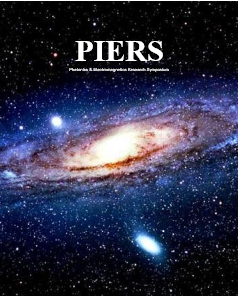 Prof. Full Name, 
Purdue University

Email: xxxx(if any session co-organizer, please add here) （replace your personal image here）Prof. Full Name, 
Purdue UniversityEmail: xxxx